Message in a Bottle project is brought to you by your local Lions Club and is supported by the following emergency services:Ambulance – Sheriff – Emergency Services– Medical Profession – PharmacistsMessage in a Bottle is a simple idea that encourages people to keep their basic personal and medical details in a place, where, in cases of emergency, the Emergency Teams can easily find them.The information required is very basic but necessary. This Personal Information Form is self-explanatory; however, you may like to ask a relation, friend, neighbor, or caregiver to help you complete the form.How does it work?You are given a Bottle (plastic container) complete with the Personal Information Form and three self-adhesive Green Crosses.  WHAT MUST YOU DOComplete all sections of the Personal Information FormPut the completed form into the bottleClose the lid and place the bottle on the door shelf of your refrigeratorAttach one self-adhesive green cross onto the outside of the refrigerator doorAttach one green cross inside your front doorAttach one green cross inside your back doorALL GREEN CROSSES SHOULD BE CLEARLY VISIBLE TO THE EMERGENCY SERVICES ENTERING YOUR HOMEBE AWAREA few minutes delay in emergency services finding your home could make the difference between life and death.Give the emergency services a fighting chance to help you.  Ensure that your house number or name can be clearly seen from the road. 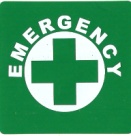 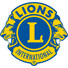 Your Lions Club Name Here		Your Lions Club website address hereMESSAGE IN A BOTTLECompleted by: 		Date:
All information in this form is correct to the best of my knowledge and I accept personal responsibility to ensure all information is kept up to date.Signed: ___________________________________YOUR PERSONAL DETAILSYOUR PERSONAL DETAILSYOUR PERSONAL DETAILSSurnameImportantPlease Affix yourPhotographHereFirst NameImportantPlease Affix yourPhotographHereDate of BirthImportantPlease Affix yourPhotographHereGenderImportantPlease Affix yourPhotographHereEye ColorImportantPlease Affix yourPhotographHereHair ColorImportantPlease Affix yourPhotographHereMedical Card No.ReligionAddressAddressAddressHome PhoneMobile PhoneYOUR DOCTORYOUR DOCTORYOUR DOCTORNameTelephonePHARMACYPHARMACYPHARMACYNameTelephoneSPECIAL DETAILSSPECIAL DETAILSSPECIAL DETAILSDo you have hearing problems?Do you have hearing problems?Do you have sight problems?Do you have sight problems?Do you have speech problems?Do you have speech problems?Do you have other problems?Do you have other problems?CURRENT MEDICAL CONDITIONFor example – Asthma, Epilepsy etc.ALLERGIES – Detail any allergy you suffer fromWHERE DO YOU KEEP YOUR MEDICINEWhich floor?Which room?Where in the room?DO YOU HAVE A DONOR CARDDO YOU HAVE A DONOR CARDYesNoDO YOU HAVE A PETDO YOU HAVE A PETYesNoNameFriendly?THE FOLLOWING PERSON RELIES ON ME FOR DAILY CARE.  THEY WILL REQUIRE SOMEBODY TO CARE FOR THEM OR COLLECT THEM FROM SCHOOL.THE FOLLOWING PERSON RELIES ON ME FOR DAILY CARE.  THEY WILL REQUIRE SOMEBODY TO CARE FOR THEM OR COLLECT THEM FROM SCHOOL.THE FOLLOWING PERSON RELIES ON ME FOR DAILY CARE.  THEY WILL REQUIRE SOMEBODY TO CARE FOR THEM OR COLLECT THEM FROM SCHOOL.THE FOLLOWING PERSON RELIES ON ME FOR DAILY CARE.  THEY WILL REQUIRE SOMEBODY TO CARE FOR THEM OR COLLECT THEM FROM SCHOOL.THE FOLLOWING PERSON RELIES ON ME FOR DAILY CARE.  THEY WILL REQUIRE SOMEBODY TO CARE FOR THEM OR COLLECT THEM FROM SCHOOL.NameAddressAddressAddressTelephoneNumberHomeWorkTelephoneNumberSchoolMobileEMERGENCY CONTACT PERSONSEMERGENCY CONTACT PERSONSEMERGENCY CONTACT PERSONS                             PERSON 1                             PERSON 1PERSON 2NameRelationshipAddressAddressAddressHome PhoneWork PhoneMobile Phone